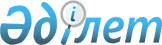 Об установлении норматива отчисления части чистого дохода районных коммунальных государственных предприятийПостановление акимата Узункольского района Костанайской области от 23 апреля 2018 года № 70. Зарегистрировано Департаментом юстиции Костанайской области 18 мая 2018 года № 7769
      В соответствии с пунктом 2 статьи 140 Закона Республики Казахстан от 1 марта 2011 года "О государственном имуществе" акимат Узункольского района ПОСТАНОВЛЯЕТ:
      1. Установить норматив отчисления части чистого дохода районных коммунальных государственных предприятий согласно приложению к настоящему постановлению.
      2. Государственному учреждению "Отдел финансов Узункольского района" в установленном законодательством Республики Казахстан порядке обеспечить:
      1) государственную регистрацию настоящего постановления в территориальном органе юстиции;
      2) в течение десяти календарных дней после государственной регистрации настоящего постановления акимата направление его копии в бумажном и электронном виде на казахском и русском языках в Республиканское государственное предприятие на праве хозяйственного ведения "Республиканский центр правовой информации" для официального опубликования и включения в Эталонный контрольный банк нормативных правовых актов Республики Казахстан;
      3) размещение настоящего постановления на интернет-ресурсе акимата Узункольского района после его официального опубликования.
      3. Контроль за исполнением настоящего постановления возложить на курирующего заместителя акима Узункольского района.
      4. Настоящее постановление вводится в действие по истечении десяти календарных дней после дня его первого официального опубликования. Норматив отчисления части чистого дохода районных коммунальных государственных предприятий
      Норматив отчисления части чистого дохода районных коммунальных государственных предприятий в местный бюджет определяется следующим образом:
					© 2012. РГП на ПХВ «Институт законодательства и правовой информации Республики Казахстан» Министерства юстиции Республики Казахстан
				
      Аким

К. Абишев
Приложение
к постановлению акимата
от 23 апреля 2018 года № 70
Чистый доход до 500000 тенге
3 процента с суммы чистого дохода
Чистый доход до 1000000 тенге
5 процента с суммы чистого дохода